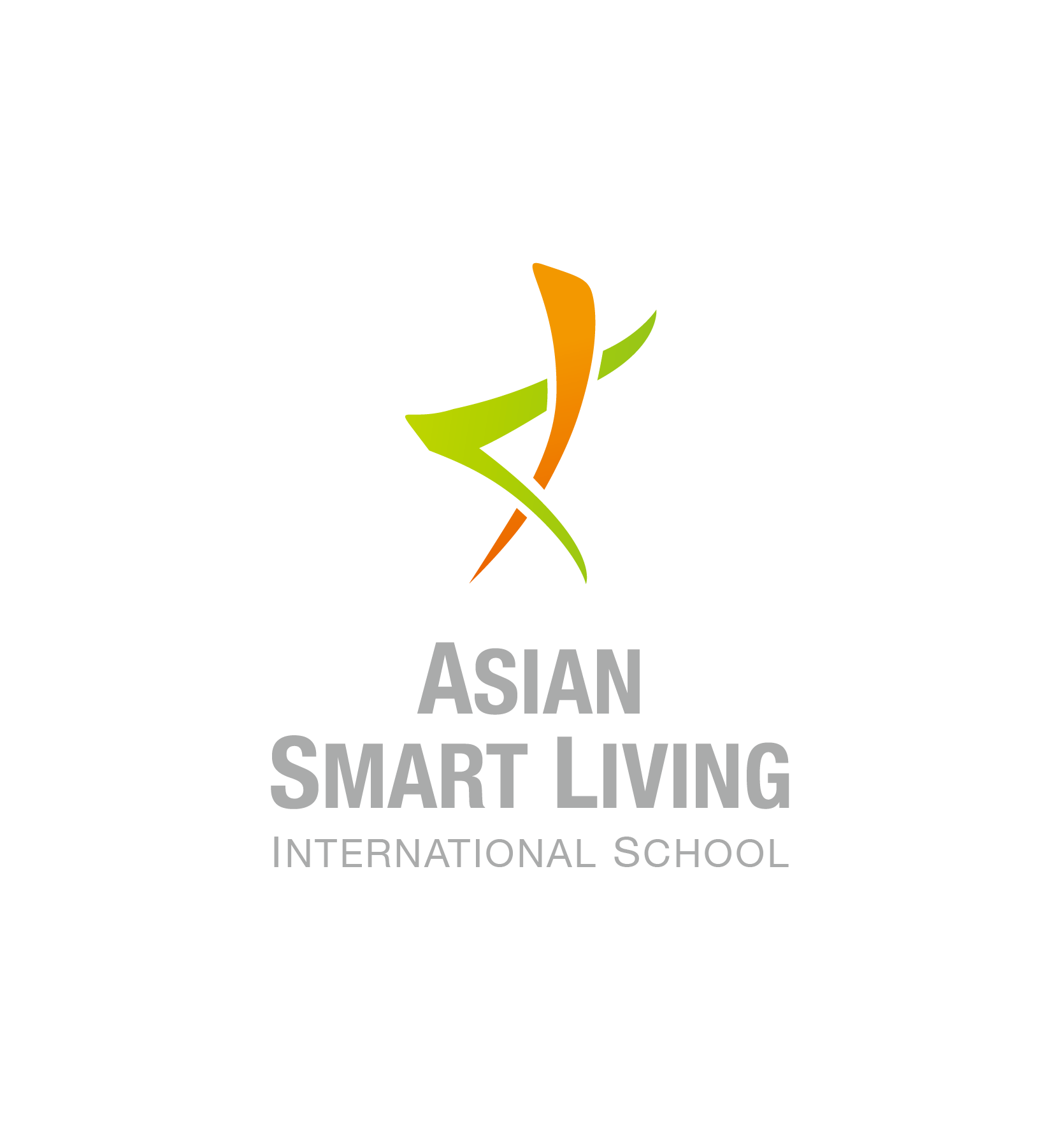 附件2018「亞洲智慧生活國際學院」報名表身分證正反面影本學生證正反面影本相關語言能力證明(請附上證書)中文姓名照片中文姓名英文姓名生日(西元)年 / 月 / 日年齡生日(西元)年齡身份證字號性別男女男女學校學校英文名稱學校英文名稱系所(同時以中英文說明)年級年級研究領域/專長(同時以中英文說明)住家電話手機手機地址緊急聯絡人姓名關係關係關係電話緊急聯絡人相關工作坊參與經驗說明(同時以中英文說明)請自我介紹研究背景與研究領域 (同時以中英文說明) 。請自我介紹研究背景與研究領域 (同時以中英文說明) 。請自我介紹研究背景與研究領域 (同時以中英文說明) 。請自我介紹研究背景與研究領域 (同時以中英文說明) 。請自我介紹研究背景與研究領域 (同時以中英文說明) 。請自我介紹研究背景與研究領域 (同時以中英文說明) 。請簡述為何想參加『2018年亞洲智慧生活國際學院』？(同時以中英文說明)請簡述為何想參加『2018年亞洲智慧生活國際學院』？(同時以中英文說明)請簡述為何想參加『2018年亞洲智慧生活國際學院』？(同時以中英文說明)請簡述為何想參加『2018年亞洲智慧生活國際學院』？(同時以中英文說明)請簡述為何想參加『2018年亞洲智慧生活國際學院』？(同時以中英文說明)請簡述為何想參加『2018年亞洲智慧生活國際學院』？(同時以中英文說明)請簡述何謂「智慧生活」? (同時以中英文說明) 。請簡述何謂「智慧生活」? (同時以中英文說明) 。請簡述何謂「智慧生活」? (同時以中英文說明) 。請簡述何謂「智慧生活」? (同時以中英文說明) 。請簡述何謂「智慧生活」? (同時以中英文說明) 。請簡述何謂「智慧生活」? (同時以中英文說明) 。請問是否有設計「原型製作」(prototype)的經驗？如有請簡述。(同時以中英文說明)請問是否有設計「原型製作」(prototype)的經驗？如有請簡述。(同時以中英文說明)請問是否有設計「原型製作」(prototype)的經驗？如有請簡述。(同時以中英文說明)請問是否有設計「原型製作」(prototype)的經驗？如有請簡述。(同時以中英文說明)請問是否有設計「原型製作」(prototype)的經驗？如有請簡述。(同時以中英文說明)請問是否有設計「原型製作」(prototype)的經驗？如有請簡述。(同時以中英文說明)請簡述對「亞洲智慧生活國際學院」的期待為何？(同時以中英文說明)請簡述對「亞洲智慧生活國際學院」的期待為何？(同時以中英文說明)請簡述對「亞洲智慧生活國際學院」的期待為何？(同時以中英文說明)請簡述對「亞洲智慧生活國際學院」的期待為何？(同時以中英文說明)請簡述對「亞洲智慧生活國際學院」的期待為何？(同時以中英文說明)請簡述對「亞洲智慧生活國際學院」的期待為何？(同時以中英文說明)相關文件 (*為必備 )*□ 身分證正反面影本*□ 學生證正反面影本*□ 英文影片3分鐘(含自我介紹、報名動機、自我優勢)   請提供影片連結(YouTube)                          □ 相關語言能力證明 ___________________________(請夾帶附件)*□ 身分證正反面影本*□ 學生證正反面影本*□ 英文影片3分鐘(含自我介紹、報名動機、自我優勢)   請提供影片連結(YouTube)                          □ 相關語言能力證明 ___________________________(請夾帶附件)*□ 身分證正反面影本*□ 學生證正反面影本*□ 英文影片3分鐘(含自我介紹、報名動機、自我優勢)   請提供影片連結(YouTube)                          □ 相關語言能力證明 ___________________________(請夾帶附件)*□ 身分證正反面影本*□ 學生證正反面影本*□ 英文影片3分鐘(含自我介紹、報名動機、自我優勢)   請提供影片連結(YouTube)                          □ 相關語言能力證明 ___________________________(請夾帶附件)*□ 身分證正反面影本*□ 學生證正反面影本*□ 英文影片3分鐘(含自我介紹、報名動機、自我優勢)   請提供影片連結(YouTube)                          □ 相關語言能力證明 ___________________________(請夾帶附件)